Повідомлення про суттєві зміни в майновому станіПропонуємо детальніше розглянути окремі аспекти подання повідомлення про суттєві зміни.Як вирахувати 50 прожиткових мінімумів?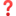 Під час розрахунку використовується прожитковий мінімум для працездатних осіб станом на 1 січня поточного року. У цьому році він складає 2102 грн.Отже, повідомлення про суттєві зміни в майновому стані подається при одноразовому доході, видатку або придбанні майна на суму від 105 100 грн.Що розуміється під «одноразовим доходом/видатком»?Одноразовий дохід — той, який нарахований та виплачений одним джерелом доходу та має визначену дату отримання. Повідомлення подається в разі одноразового доходу/видатку, що перевищує 50 прожиткових мінімумів.Уявімо, що суб’єкт декларування продає машину за 300 000 грн:якщо оплата здійснюється єдиним платежем, тоді це вважається одноразовим доходом і суб’єкт декларування має проінформувати про це НАЗК;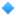 якщо оплата здійснюється двома частинами протягом двох місяців по 150 000 грн, то про кожен такий дохід треба повідомляти НАЗК.Аналогічний підхід слід застосовувати і для видатку (витрати).Важливо зазначити, що у випадку із доходом мова йде про суму до вирахування податків (нараховану), а не фактично отриману.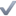 Що робити, якщо вам не відома вартість відповідного майна?Такі ситуації є виключними та трапляються, наприклад, коли декларант отримав у спадок нерухоме майно, грошова оцінка якого не проводилася. У такому разі вам не потрібно повідомляти НАЗК про суттєву зміну в майновому стані.Водночас пам’ятайте: подання повідомлення про суттєві зміни в майновому стані не звільняє від обов’язку зазначити відповідну інформацію в декларації.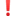 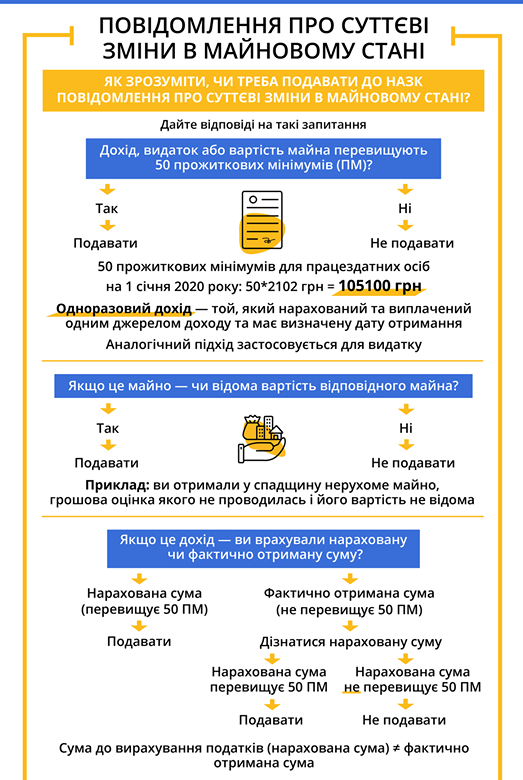 